АДМИНИСТРАЦИЯ  МУНИЦИПАЛЬНОГО ОБРАЗОВАНИЯ
КАНОВСКОГО СЕЛЬСОВЕТА   КУРСКОГО РАЙОНА СТАВРОПОЛЬСКОГО КРАЯ                                                ПОСТАНОВЛЕНИЕ23.11.2016 года                 с.Каново                                     № 104  Об утверждении программы «Комплексное развитие транспортной инфраструктуры в муниципальном образовании Кановского сельсовета Курского района Ставропольского края на 2016- 2025 годы»        В соответствии с Федеральным законом от 06.10.2003 г. №131-ФЗ «Об общих принципах организации местного самоуправления в Российской Федерации», Градостроительным кодексом Российской Федерации, руководствуясь Постановлением Правительства Российской Федерации от 25.12.2015 г. №1440 «Об утверждении требований к программам комплексного развития транспортной инфраструктуры поселений, городских округов», в целях обеспечения развития транспортно	й инфраструктуры Кановского сельсовета Курского района Ставропольского края, администрация Кановского сельсовета Курского района Ставропольского краяПОСТАНОВЛЯЕТ:1. Утвердить программу «Комплексного развитие транспортной инфраструктуры в муниципальном образовании Кановского сельсовета Курского района Ставропольского края на 2016- 2025 годы» согласно приложению к настоящему постановлению.2. Установить, что в ходе реализации программы «Комплексное развитие транспортной инфраструктуры в муниципальном образовании Кановского сельсовета Курского района Ставропольского края на 2016- 2025 годы», мероприятии, объемы и источники финансирования мероприятий подлежат корректировке и учитываются при формировании проекта местного бюджета на соответствующий финансовый год, а также при внесении изменений в бюджет соответствующих изменений.3. Настоящее постановление вступает в силу со дня его подписания и подлежит обнародованиюПРОГРАММА«КОМПЛЕКСНОЕ РАЗВИТИЕ ТРАНСПОРТНОЙ ИНФРАСТРУКТУРЫ В МУНИЦИПАЛЬНОМ ОБРАЗОВАНИИ КАНОВСКОГО СЕЛЬСОВЕТА КУРСКОГО РАЙОНА СТАВРОПОЛЬСКОГО КРАЯ НА 2016- 2025 ГОДЫПАСПОРТ ПРОГРАММЫобъемы и источники финансирования программытаблица 11.Общие сведенияМуниципальное образование Кановского сельсовета Курского района Ставропольского края является сельским поселением (далее по тексту – поселение) в соответствии с Законом Ставропольского края от 4 октября 2004 года № 88-кз «О наделении муниципальных образований Ставропольского края статусом городского, сельского поселения, городского округа, муниципального района».Территория поселения входит в состав Курского муниципального района Ставропольского края.                                     Рисунок 1. Расположение в районе.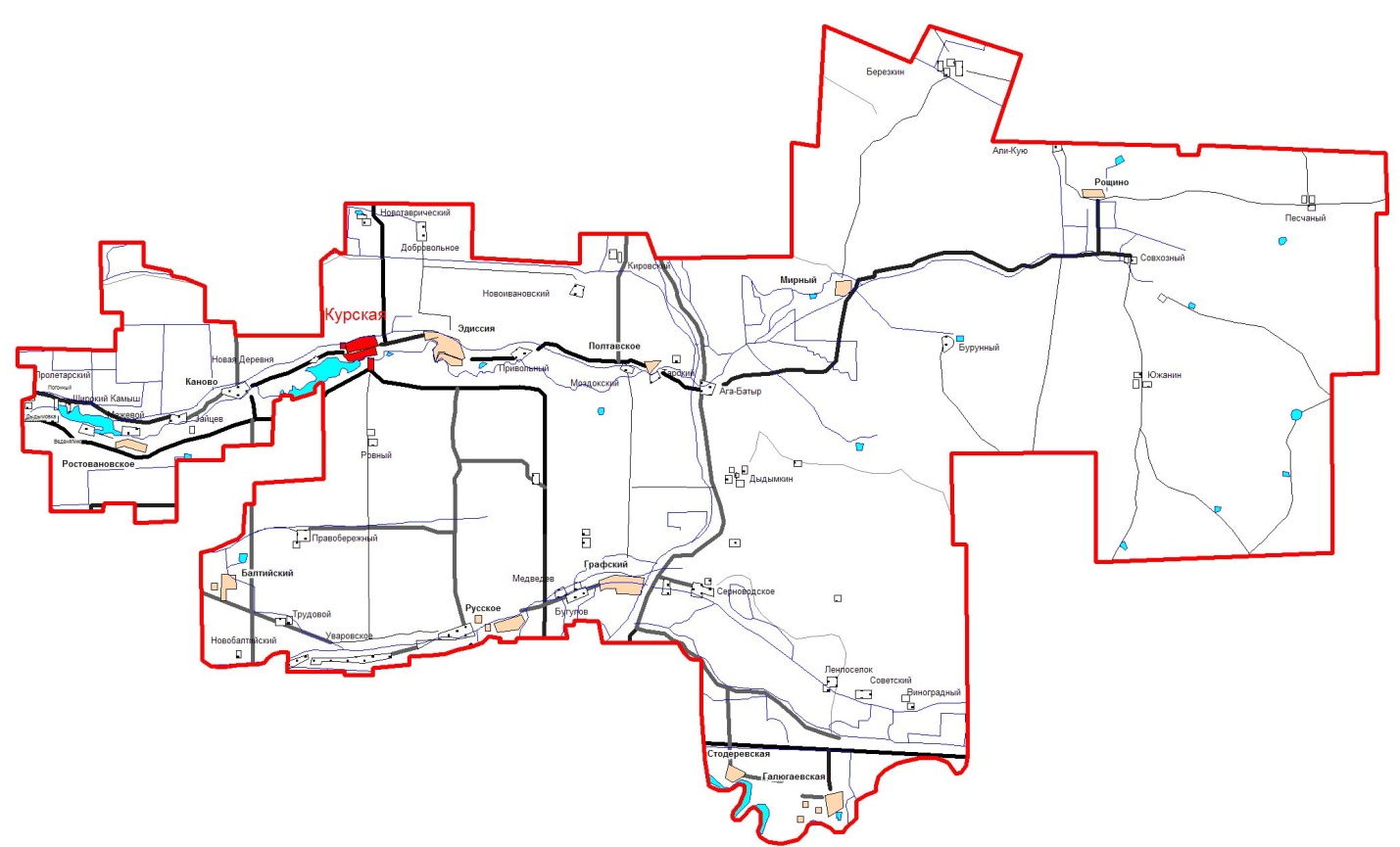            На территории муниципального образования Кановского сельсовета Курского района расположено 2 населенных пункта: с.Каново, х.Зайцев.Центром муниципального образования Ставропольского сельсовета является с.Каново, расположенное от районного центра ст.Курской в 12 км., и 300 км. от краевого центра г. Ставрополя. Связь с. Каново с х.Зайцев осуществляется по дороге с асфальтовым покрытием.   Связь села Каново с районным центром станицей Курской Курского района Ставропольского края осуществляется по дороге регионального значения (с асфальтовым покрытием). Протяженность автомобильных дорог общего пользования в границах муниципального образования составляет 42,8км.2. Состояние транспортной инфраструктурыРазвитие транспортной инфраструктуры Кановского сельсовета является необходимым условием улучшения качества жизни населения Кановского сельсовета.Транспортные услуги по пассажирским перевозкам предоставляются индивидуальными предпринимателями. Отсутствуют транспортные средства, находящихся в распоряжении предприятий, предназначенных для обслуживания маршрутов общего пользования в границах муниципального образования. Автостанций, автовокзалов на территории поселения нет.Автотранспортные предприятия на территории муниципального образования отсутствуют. В муниципальном образовании внутренний общественный транспорт отсутствует. Большинство передвижений в поселении приходится на личный автотранспорт и пешеходные сообщения. Проектирование системы общественного транспорта должно полностью отвечать требованиям, предъявляемым в части, касающейся обеспечения доступности объектов общественного транспорта для населения, и в том числе для его маломобильных групп. Общественный транспорт должен упростить перемещение населения из населенных пунктов муниципального образования к районному и краевому центру.Стратегической целью в данной отрасли является улучшение обеспечения транспортными услугами жителей муниципального образования с учетом перспективного плана развития дорожно- транспортной сети, автомобильного транспорта.перераспределение основных транспортных направлений в рассматриваемом периоде не планируется.личный автотранспорт хранится в гаражах, расположенных на приусадебных участках жителей, дополнительных общих автостоянок и гаражных кооперативов для личного транспорта не требуется. Улично-дорожная сеть является основным образующим элементом транспортной, инженерной и социальной инфраструктуры населенных пунктов. Развитие дорожной сети и инфраструктурных объектов в комплексном развитии поселения является одним из наиболее социально-значимых вопросов.Улично - дорожная сеть Кановского сельсовета представляет собой сложившуюся сеть улиц и проездов, обеспечивающих внешние и внутренние связи на территории муниципального образования с производственной зоной, с кварталами жилых домов, с общественной зоной.В составе улично-дорожной сети выделены улицы и дороги следующих категорий:- поселковые дороги, по которым осуществляется транспортная связь населенных пунктов с внешними дорогами;- главные улицы, обеспечивающая связь жилых территорий с общественным центром - Улицы в жилой застройке:- основная связь внутри жилых территорий и с главной улицей по направлениям с интенсивным движением - второстепенная (переулок), обеспечивающая связь между основными жилыми улицами - проезд, обеспечивающий связь жилых домов, расположенных в глубине квартала, с улицей - хозяйственный проезд, скотопрогон Прогон личного скота и проезд грузового транспорта к приусадебным участкамНеобходимо усовершенствовать существующее покрытие улиц в застройке поселения с устройством тротуаров.На сегодняшний день основная честь улиц и дорог муниципального образования Кановского сельсовета выполнена асфальтобетонным покрытием.Общая характеристика улично-дорожной сети муниципального образования Ставропольского сельсовета таблица 3Большинство передвижений в поселении приходится на личный автотранспорт и пешеходные сообщения. Проектирование системы общественного транспорта должно полностью отвечать требованиям, предъявляемым в части, касающейся обеспечения доступности объектов общественного транспорта для населения, и, в том числе, для его маломобильных групп. Стратегической целью в данной отрасли является улучшение обеспечения транспортными услугами жителей муниципального образования с учетом перспективного плана развития дорожно-транспортной сети, автомобильного транспорта.Железнодорожная транспортная сеть на территории муниципального образования железнодорожного полотна не имеется.Воздушный, речной, трубопроводный транспорт на территории Кановского сельсовета отсутствует. Развитие экономики поселения во многом определяется эффективностью функционирования автомобильного транспорта, которая зависит от уровня развития и состояния сети внутри поселковых автомобильных дорог общего пользования. Недостаточный уровень развития дорожной сети приводит к значительным экономическим потерям, является одним из наиболее существенных ограничений темпов роста социально-экономического развития Кановского сельсовета, поэтому совершенствование сети внутри поселковых автомобильных дорог общего пользования имеет важное значение для поселения.Развитие дорожной сети позволит обеспечить приток трудовых ресурсов, развитие производства, а это в свою очередь приведет к экономическому росту поселения.Наиболее важной проблемой развития сети автомобильных дорог поселения являются внутри поселковые автомобильные дороги общего пользования.Автомобильные дороги подвержены влиянию природной окружающей среды, хозяйственной деятельности человека и постоянному воздействию транспортных средств, в результате чего меняется технико-эксплуатационное состояние дорог. Состояние сети дорог определяется своевременностью, полнотой и качеством выполнения работ по содержанию, ремонту и капитальному ремонту и зависит напрямую от объемов финансирования и стратегии распределения финансовых ресурсов в условиях их ограниченных объемов. Состояние автодорог, пролегающих по территории Кановского сельсовета, оценивается как удовлетворительное.В условиях, когда объем инвестиций в дорожный комплекс является явно недостаточным, а рост уровня автомобилизации значительно опережает темпы роста развития дорожной сети, на первый план выходят работы по содержанию и эксплуатации дорог. При выполнении текущего ремонта используются современные технологии с использованием специализированных звеньев машин и механизмов, позволяющих сократить ручной труд и обеспечить высокое качество выполняемых работ. При этом текущий ремонт в отличие от капитального, не решает задач, связанных с повышением качества дорожного покрытия - характеристик ровности, шероховатости, прочности и т.д. Проведенный анализ эффективности работ по текущему ремонту и ремонту путем замены верхнего слоя покрытия показывает, что при объеме работ, превышающем 20% от общей площади покрытия, текущий ремонт является неэффективным. Поэтому в Программе предпочтение отдается капитальному ремонту.Недофинансирование дорожной отрасли, в условиях постоянного роста интенсивности движения, изменения состава движения в сторону увеличения грузоподъемности транспортных средств, приводит к несоблюдению межремонтных сроков, накоплению количества участков «недоремонта».Учитывая вышеизложенное, в условиях ограниченных финансовых средств стоит задача их оптимального использования с целью максимально возможного снижения количества проблемных участков автомобильных дорог и сооружений на них.Применение программно-целевого метода в развитии внутри поселковых автомобильных дорог общего пользования Кановского сельсовета позволит системно направлять средства на решение неотложных проблем дорожной отрасли в условиях ограниченных финансовых ресурсов.Реализация комплекса программных мероприятий сопряжена со следующими рисками:-риск ухудшения социально-экономической ситуации в стране, что выразится в снижении темпов роста экономики и уровня инвестиционной активности, возникновении бюджетного дефицита, сокращения объемов финансирования дорожной отрасли;-риск превышения фактического уровня инфляции по сравнению с прогнозируемым, ускоренный рост цен на строительные материалы, машины, специализированное оборудование, что может привести к увеличению стоимости дорожных работ, снижению объемов строительства, реконструкции, капитального ремонта, ремонта и содержания внутри поселковых автомобильных дорог общего пользования;-риск задержки завершения перехода на финансирование работ по содержанию, ремонту и капитальному ремонту внутри поселковых автомобильных дорог в соответствии с нормативами денежных затрат, что не позволит в период реализации Программы существенно сократить накопленное в предыдущий период отставание в выполнении ремонтных работ на сети автомобильных дорог общего пользования и достичь запланированных в Программе величин показателей.Несоответствие уровня развития автомобильных дорог уровню автомобилизации приводит к существенному росту расходов, снижению скорости движения, повышению уровня аварийности.При прогнозируемых темпах социально-экономического развития спрос на грузовые перевозки автомобильным транспортом к 2025 году увеличится. Объем перевозок пассажиров автобусами и легковыми автомобилями к 2025 году также увеличится. Прогнозируемый рост количества транспортных средств и увеличение объемов грузовых и пассажирских перевозок на автомобильном транспорте приведет к повышению интенсивности движения на автомобильных дорогах местного значения.Недостаточный уровень развития дорожной сети приводит к значительным потерям для экономики и населения муниципального образования и является одним из наиболее существенных инфраструктурных ограничений темпов социально-экономического развития Кановского сельсовета.Для обеспечения прогнозируемых объемов автомобильных перевозок требуется реконструкция перегруженных участков автомобильных дорог, приведение их в соответствие с нормативными требованиями по транспортно-эксплуатационному состоянию и обеспечение автодорожных подъездов к сельским населенным пунктам, имеющим перспективы развития, по дорогам с твердым покрытием.Обеспечение безопасности дорожного движения является одной из важных социально-экономических и демографических задач Российской Федерации. Аварийность на автомобильном транспорте наносит огромный материальный и моральный ущерб как обществу в целом, так и отдельным гражданам. Дорожно-транспортный травматизм приводит к исключению из сферы производства людей трудоспособного возраста. Гибнут и становятся инвалидами дети. Обеспечение безопасности дорожного движения является составной частью национальных задач обеспечения личной безопасности, решения демографических, социальных и экономических проблем, повышения качества жизни, содействия региональному развитию.Одним из главных направлений демографической политики, в соответствии с Концепцией демографической политики Российской Федерации на период до 2025 года, обозначено снижение смертности населения, прежде всего высокой смертности мужчин в трудоспособном возрасте от внешних причин, в том числе в результате дорожно-транспортных происшествий.Цели повышения уровня безопасности транспортной системы, сокращения темпов роста количества дорожно-транспортных происшествий, снижение тяжести их последствий, числа пострадавших и погибших в них обозначены и в Транспортной стратегии Российской Федерации на период до 2030 года. Таким образом, задачи сохранения жизни и здоровья участников дорожного движения за счет повышения качества и оперативности медицинской помощи пострадавшим и, как следствие, сокращение демографического и социально-экономического ущерба от дорожно-транспортных происшествий и их последствий согласуются с приоритетными задачами социально-экономического развития Российской Федерации в долгосрочной и среднесрочной перспективе и направлены на обеспечение снижения темпов убыли населения Российской Федерации, создание условий для роста его численности.3. Мероприятия и целевые показатели программы	Основными факторами, определяющими направления разработки и последующей реализации Программы, являются:тенденции социально-экономического развития поселения, характеризующиеся незначительным повышением численности населения, развитием рынка жилья, сфер обслуживания и промышленности;состояние существующей системы транспортной инфраструктуры;перспективное строительство, направленное на улучшение жилищных условий граждан;Для реализации поставленных целей и решения задач Программы, достижения планируемых значений показателей и индикаторов предусмотрено выполнение комплекса взаимоувязанных мероприятий.В рамках задачи, предусматривающей увеличение протяженности автомобильных дорог местного значения, соответствующих нормативным требованиям, предусмотрены мероприятия по реконструкции перегруженных движением участков автомобильных дорог, строительство объездной дороги, ликвидации грунтовых разрывов и реконструкции участков дорог, имеющих переходный тип дорожного покрытия проезжей части, реконструкции искусственных сооружений для приведения их характеристик в соответствие с параметрами автомобильных дорог на соседних участках, повышения безопасности движения, увеличения грузоподъемности, долговечности и эксплуатационной надежности.В рамках задачи, предусматривающей меры по обеспечению устойчивого функционирования автомобильных дорог общего пользования местного значения, намечены мероприятия по организационной и правовой поддержке реализации задач муниципального заказчика Программы, направленные на проведение работ в целях государственной регистрации прав на объекты недвижимости дорожного хозяйства муниципальной собственности, установление придорожных полос автомобильных дорог местного значения и обозначение их на местности, информационное обеспечение дорожного хозяйства, выполнение работ и оказание услуг, направленных на обеспечение сохранности автомобильных дорог общего пользования местного значения, выполнение работ и оказание услуг, направленных на правовое обеспечение реализации Программы.Основой эффективной реализации мероприятий программы является точность и своевременность информационного обеспечения всех ее участников. Основными задачами мероприятия по информационному обеспечению являются:создание и поддержание единого информационного пространства в целях надежного управления дорожным хозяйством и эффективного контроля деятельности дорожных организаций и предприятий, привлеченных к выполнению мероприятий программы, а также повышения качества обслуживания пользователей дорог;обеспечение дорожных организаций необходимой информацией по реализации мероприятий программы;информирование населения о ходе выполнения программы и ее итогах, а также разъяснение ее целей и задач.В основу построения улично-дорожной сети положена идея увеличения числа связей между существующими и планируемыми районами на территории муниципального образования и включение улично-дорожной сети сельсовета в автодорожную систему региона.В соответствии с уровнем в иерархии улиц должен быть выполнен поперечный профиль каждой из них.Неизменными должны остаться ширина проезжих частей, типы развязок и основные направления движения. При подготовке комплексной транспортной схемы муниципального образования эти поперечные профили и схемы развязок могут быть откорректированы.При проектировании улиц и дорог в районах нового жилищного строительства необходимо соблюдать проектную ширину улиц в красных линиях, что позволит избежать в дальнейшем реализации дорогостоящих мероприятий по изъятию земельных участков и сноса объектов капитального строительства с целью расширения улиц. Проектируемые улицы должны размещаться таким образом на рельефе, чтобы было выполнено требование соблюдения нормативных уклонов. Необходимо уделять особое внимание проектированию и строительству основных улиц в условиях наличия сложных геоморфологических факторов.Мероприятия, выполнение которых необходимо по данному разделу:ремонт существующей сети автомобильных дорог общего пользования местного значения, в том числе и улично-дорожной сети, улучшение их транспортно-эксплуатационного состояния;реконструкция существующих улиц и дорог поселения, усовершенствование покрытий существующих жилых улиц внутри населённых пунктов;строительство тротуаров;обеспечение сохранности автомобильных дорог общего пользования, находящихся в   границах населённых пунктов  муниципального образования.Организация мест стоянки и долговременного хранения транспорта на территории поселения осуществляется, в основном, в пределах участков предприятий и на придомовых участках жителей поселения.В дальнейшем необходимо предусматривать организацию мест стоянок автомобилей возле зданий общественного назначения с учётом прогнозируемого увеличения уровня автомобилизации населения.Предполагается, что ведомственные и грузовые автомобили будут находиться на хранении в коммунально-складской и агропромышленной зоне поселения. Постоянное и временное хранение легковых автомобилей населения предусматривается в границах приусадебных участков.Мероприятия, выполнение которых необходимо по данному разделу:1. обеспечение административными мерами устройства необходимого количества парковочных мест в соответствии с проектной вместимостью зданий общественного назначения на участках, отводимых для их строительства (весь период);2. строительство автостоянок около объектов обслуживания (весь период);3. организация общественных стоянок в местах наибольшего притяжения (первая очередь – расчётный срок).Программой предусматривается система пешеходных улиц.Программой предусматривается создание безбарьерной среды для маломобильных групп населения. С этой целью при проектировании общественных зданий должны предъявляться требования по устройству пандусов с нормативными уклонами, усовершенствованных покрытий тротуаров и всех необходимых требований, отнесённых к созданию безбарьерной среды.Мероприятия по данному разделу:1. формирование системы улиц с преимущественно пешеходным движением (расчётный срок - перспектива);2. обеспечение административными мерами выполнения застройщиками требований по созданию безбарьерной среды (весь период).Для создания эффективной конкурентоспособной транспортной системы необходимы три основные составляющие:конкурентоспособные высококачественные транспортные услуги;высокопроизводительные безопасные транспортная инфраструктура и транспортные средства, которые необходимы в той мере, в которой они обеспечат конкурентоспособные высококачественные транспортные услуги;создание условий для превышения уровня предложения транспортных услуг над спросом (в противном случае конкурентной среды не будет).организация центров придорожного обслуживания и транспортно-логистических комплексов.В рамках задачи, предусматривающей создание условий для формирования единой дорожной сети, круглогодично доступной для населения, предусмотрены мероприятия, направленные на формирование устойчивых транспортных связей с соседними населенными пунктами, муниципальными образованиями, дорогами краевого и федерального значения.В рамках задачи, включающей меры по повышению надежности и безопасности движения по автомобильным дорогам местного значения, предусмотрены мероприятия, включающие направленные на повышение уровня обустройства автомобильных дорог, создание интеллектуальных систем организации движения, развитие надзорно-контрольной деятельности в области дорожного хозяйства и обеспечение транспортной безопасности объектов автомобильного транспорта и дорожного хозяйства. Повышение уровня безопасности на автомобильных дорогах местного значения предполагается достигать за счет обустройства пешеходных переходов, освещения участков автомобильных дорог, установления искусственных неровностей, дорожных знаков, светофоров, нанесения дорожной разметки и других мероприятий.Мероприятия по обеспечению транспортной безопасности предусматривают меры по антитеррористической защищенности объектов автомобильного транспорта и дорожного хозяйства и внедрению современного оборудования и технологий обеспечения безопасности.Достижение целей повышения безопасности дорожного движения на территории планируется за счет реализации следующих мероприятий:организация безопасных пешеходных переходов в условиях прохождения региональной автодороги внутри населенных пунктов;оборудование перекрестков светофорами;проведение разъяснительной и предупредительно-профилактической работы среди населения по вопросам обеспечения безопасности дорожного движения с использованием СМИ;информационно-пропагандистское обеспечение мероприятий по повышению безопасности дорожного движения;профилактика детского дорожно - транспортного травматизма;обеспечение контроля за выполнением мероприятий по обеспечению безопасности дорожного движения;повышение безопасности школьных автобусов;развитие целевой системы воспитания и обучения детей безопасному поведению на улицах и дорогах;обеспечение контроля за проведением предрейсовых и послерейсовых, а также текущих медосмотров водителей транспортных средств, осуществляющих пассажирские и грузовые перевозки, силами медработников в соответствии с требованиями приказа МЗ РФ от 14.07.2003 года № 308 «О медицинском освидетельствовании на состояние опьянения»;организации деятельности по предупреждению аварийности.Выполнение включённых в Программу организационных мероприятий и инвестиционных проектов, при условии разработки эффективных механизмов их реализации и поддержки со стороны местных администраций,  позволит достичь целевых показателей транспортной инфраструктуры Ставропольского сельсовета на расчетный срок. Достижение целевых индикаторов в результате реализации программы комплексного развития характеризует будущую модель транспортной инфраструктуры поселения.4. Цели и задачи программыОсновной целью Программы является развитие современной транспортной инфраструктуры, обеспечивающей повышение доступности и безопасности услуг транспортного комплекса для населения поселения.Для достижения основной цели программы необходимо решить следующие задачи:выполнение комплекса работ по поддержанию, оценке надлежащего технического состояния, а также по организации и обеспечению безопасности дорожного движения на автомобильных дорогах общего пользования и искусственных сооружений на них (содержание дорог и сооружений на них), а также других объектов транспортной инфраструктуры;выполнение комплекса работ по восстановлению транспортно-эксплуатационных характеристик автомобильных дорог, при выполнении которых не затрагиваются конструктивные и иные характеристики надежности и безопасности (ремонт дорог);выполнение комплекса работ по замене или восстановлению конструктивных элементов автомобильных дорог, дорожных сооружений и их частей, выполнение которых осуществляется в пределах установленных допустимых значений и технических характеристик класса и категории автомобильных дорог и при выполнении которых затрагиваются конструктивные и иные характеристики надежности и безопасности (капитальный ремонт дорог и сооружений на них);подготовка проектной документации на строительство, реконструкцию капитальный ремонт автомобильных дорог общего пользования и искусственных сооружений на них;увеличение протяженности, изменение параметров автомобильных дорог общего пользования, ведущее к изменению класса и категории автомобильной дороги (строительство или реконструкция дорог и искусственных сооружений на них).Поскольку мероприятия Программы, связанные с содержанием, ремонтом и капитальным ремонтом, носят постоянный, непрерывный характер, а мероприятия по реконструкции и строительству дорог имеют длительный производственный цикл, а финансирование мероприятий Программы зависит от возможности бюджетов всех уровней, то в пределах срока действия Программы этап реализации соответствует одному году. Задачей каждого этапа является 100-процентное содержание всей сети дорог и неувеличение показателя «Доля протяженности автомобильных дорог местного значения, не отвечающих нормативным требованиям, в общей протяженности автомобильных дорог местного  значения».Источниками финансирования мероприятий Программы являются средства бюджета Ставропольского края и бюджета Кановского сельсовета, а также внебюджетные источники. Объемы финансирования мероприятий из регионального бюджета определяются после принятия краевых программ и подлежат уточнению после формирования краевого бюджета на соответствующий финансовый год с учетом результатов реализации мероприятий в предыдущем финансовом году.Транспортная система сельсовета является элементом транспортной системы региона, поэтому решение всех задач, связанных с оптимизацией транспортной инфраструктуры на территории, не может быть решено только в рамках полномочий органов местного самоуправления муниципального образования. Данные в Программе предложения по развитию транспортной инфраструктуры предполагается реализовывать с участием бюджетов всех уровней. Задачами органов местного самоуправления станут организационные мероприятия по обеспечению взаимодействия органов государственной власти и местного самоуправления, подготовка инициативных предложений для органов местного самоуправления Курского района и органов государственной власти Ставропольского края по развитию транспортной инфраструктуры.При реализации  программы предполагается привлечение финансирования из  средств дорожного фонда. Ресурсное обеспечение реализации муниципальной программы за счет всех источников финансирования, планируемое с учетом возможностей ее реализации, с учетом действующих расходных обязательств и необходимых дополнительных средств при эффективном взаимодействии всех участников муниципальной программы, подлежит ежегодному уточнению в рамках бюджетного цикла.Список мероприятий на конкретном объекте детализируется после разработки проектно-сметной документации.4.1. Сроки и этапы  реализации Программы 2016 -2025 годы4.2 Описание мероприятий Программы.Развитие транспортной системы МО Кановского  сельсовета происходит по  основным направлениям:комплекс мероприятий по развитию дорожной сети поселения;комплекс мероприятий по обеспечению безопасности дорожного движения.На первую очередь планируется ремонт дорог и тротуаров на территории МО Кановского сельсовета, а также осуществление реализации мероприятий по безопасности дорожного движения с целью улучшение состояния и пропускной способности транспортной инфраструктуры, предоставления транспортных услуг населению, обеспечение повышения безопасности дорожного движения. На территории поселений МО Кановского сельсовета нет автостанций и автовокзалов. Автостанция (автомобильная станция, автобусная станция) является комплексом зданий и сооружений для обслуживания пассажиров городских, пригородных и междугородних автобусов, линейного персонала. В зависимости от назначения автостанция делиться на четыре класса:I класс — обслуживающие крупные грузовые и пассажирские операции. Включают в себя вокзалы, гостиницы, рестораны, открытые стоянки и гаражи, авторемонтные мастерские, автомагазины, заправочные пункты, склады, перегрузочные площадки. Такие станции оборудованы средствами связи и метеорологическими пунктами. Целесообразны такие комплексы на расстояниях 200—300 км друг от друга. Рекомендуется совмещать такие станции с инфраструктурой других видов транспорта, организуя транспортные узлы. Кроме того, такие территории неизбежно притягивают торговлю и услуги, поэтому необходимо предусматривать их размещение.II класс — обслуживающие менее крупные транспортные операции. Оборудованы вокзалом, станцией технического обслуживания, гаражами, открытой стоянкой, заправочным пунктом.III класс — тип остановочного пункта. Обслуживает в основном пассажирские операции, включают пассажирский павильон или платформу и заправочный пункт.IV класс — остановочные пункты для посадки, высадки и ожидания пассажиров (автобусная остановка).Рекомендуется запроектировать автостанции  IV класса в с.Каново МО Кановского сельсовета.Пропускную способность сети улиц, дорог и транспортных пересечений, число мест хранения автомобилей следует определять исходя из уровня автомобилизации на расчетный срок, автомобилей на 1000 чел. - 200-250 легковых автомобилей, включая 3-4 такси и 2-3 ведомственных автомобиля, 25-40 грузовых автомобилей в зависимости от состава парка. Число мотоциклов и мопедов на 1000 чел. следует принимать  10-20 единиц.Улично-дорожную сеть населенных пунктов следует проектировать в виде непрерывной системы с учетом функционального назначения улиц и дорог, интенсивности транспортного, велосипедного и пешеходного движения, архитектурно-планировочной организации территории и характера застройки. Категории улиц и дорог городов следует назначать в соответствии с классификацией:Таблица 44.3. Мероприятия по созданию условий для предоставления транспортных услуг населению и организация транспортного обслуживания населения в границах поселенияПроектирование системы общественного транспорта должно полностью отвечать требованиям, предъявляемым в части, касающейся обеспечения доступности объектов общественного транспорта для населения, и, в том числе, для его маломобильных групп.Расположение остановочных пунктов общественного транспорта следует принимать из расчета радиусов пешеходной доступности  внутри населенного пункта, а также предусмотреть использования их маломобильными группами населения.5. Описание систем управления реализацией ПрограммыСистема управления реализацией мероприятий Программы должна гарантировать достижение поставленных целей, эффективность проведения каждого из мероприятий.Главным распорядителем бюджетных средств, предусмотренных на реализацию мероприятий Программы (муниципальным заказчиком), является администрация Кановского сельсовета.Координацию работ по реализации Программы осуществляет глава муниципального образования Кановского сельсовета.Контроль выполнения программных мероприятий, подготовки бюджетной заявки по финансированию предусмотренных Программой мероприятий на каждый год, уточнению затрат по направлениям Программы,  срокам их реализации, составу исполнителей в соответствии с результатами выполнения программных мероприятий за год, подготовке годового отчета о ходе реализации Программы и эффективности использования бюджетных средств возлагаются на главного специалиста- главного бухгалтера администрации Кановского сельсовета.Прекращение или изменение настоящей Программы производится на основании соответствующего постановления администрации Ставропольского сельсовета. Не установленные риском досрочного прекращения Программы может явиться изменение социальной и экономической ситуации в стране, выявление новых приоритетов для решения общегосударственных задач. Достижение целей Программы при таких условиях будет невозможно.Объемы финансирования настоящей Программы носят прогнозный характер и могут быть откорректированы с учетом возможностей бюджета Кановского сельсовета Курского района  Ставропольского края и субсидий из краевого и федерального бюджетов путем изменений размеров бюджетных ассигнований на соответствующие годы в соответствии с решением Совета депутатов Кановского сельсорвета Курского района Ставропольского края о внесении изменений в бюджет Кановского сельсове5та Курского  района Ставропольского края.Негативное влияние на реализацию Программы может быть оказано в виде финансирования мероприятий в меньшем объеме, чем предусмотрено Программой. При наличии такого фактора Программа будет исполняться в объеме, соответствующем сумме уменьшенного финансирования. Глава муниципального образованияКановского сельсоветаКурского районаСтавропольского края                      А.Д.Воронков                            УТВЕРЖДЕНО:Постановлением администрацииКановского сельсоветаКурского районаСтавропольского края   от 23.11.2016 г.№ 104Наименование Программы«Комплексное развитие транспортной инфраструктуры в муниципальном образовании Кановского сельсовета Курского района Ставропольского края на 2016- 2025 годыОснование для разработки  ПрограммыФедеральный закон от 06.10.2003 г. №131-ФЗ «Об общих принципах организации местного самоуправления в Российской Федерации», Градостроительный кодекс Российской Федерации, руководствуясь Постановление Правительства Российской Федерации от 25.12.2015 г. №1440 «Об утверждении требований к программам комплексного развития транспортной инфраструктуры поселений, городских округов»Муниципальный заказчик программыАдминистрация Кановского сельсовета Курского района Ставропольского краяРазработчик ПрограммыАдминистрация Кановского сельсовета Курского района Ставропольского краяЦель Программыразвитие современной и эффективной транспортной  инфраструктуры, обеспечивающей ускорение товародвижения   и снижение транспортных издержек в экономике;повышение доступности услуг транспортного комплекса для населения;повышение комплексной безопасности и устойчивости транспортной системы;создание условий для управления транспортным спросом.Задачи программыувеличение протяженности автомобильных дорог местного значения, соответствующих нормативным требованиям; повышение надежности и безопасности движения по автомобильным дорогам местного значения;  обеспечение устойчивого функционирования автомобильных дорог местного значения;  увеличение количества стоянок для автотранспорта, создание условий для парковок автомобилей в установленных местах, освобождение придомовых территорий, пешеходных зон от автомобилей;создание приоритетных условий движения транспортных средств общего пользования по отношению к иным транспортным средствам;создание условий для пешеходного и велосипедного передвижения населения.Сроки и этапы  реализации Программы2016 -2025 годы№п/пНаименование мероприятий программыОбъем финансирования бюджета Кановского  сельсовета (тыс. руб.)Объем финансирования бюджета Кановского  сельсовета (тыс. руб.)Объем финансирования бюджета Кановского  сельсовета (тыс. руб.)Объем финансирования бюджета Кановского  сельсовета (тыс. руб.)Объем финансирования бюджета Кановского  сельсовета (тыс. руб.)Объем финансирования бюджета Кановского  сельсовета (тыс. руб.)№п/пНаименование мероприятий программы201620172018201920202021-20251.Содержание автомобильных дорог общего пользования и искусственных сооружений на ним на территории Кановского сельсовета 150200 200 200 200 1000 2.Сезонное содержание автомобильных дорог (в зимний период и осенне-весенний период )201001001001005003.Реконструкция,устройство и ремонт тротуарных и пешеходных дорожек50050050050025004Размещение дорожных знаков и указателей на улицах населенных пунктов50505050502505.Ремонт автомобильных дорог общего пользования на территории Кановского сельсовета19545010001000100050006.Установка металлических пешеходных ограждений, искуственных дорожных ограждений200350ИТОГО61516501850185018509250ПоказателиЕд. измерения2016Протяженность автодорог общего пользования местного значения, находящихся в собственности муниципального образованиякмВСЕГОкм42,8с твердым покрытием ( из щебня и гравия)км38,5асфальтобетонныекм4,3Общая протяженность освещенных улиц, переулков, проездовкм13,2Категория сельских улиц и дорог Основное назначение Расчетная скорость движения, км/ч Ширина полосы движе- ния, м Число полос движе- ния Ширина пешеходной части тротуара, мПоселковая дорога Связь сельского поселения с внешними дорогами общей сети 40 2,6 2 -Главная улица Связь жилых территорий с общественным центром 60 3,5 2 1,5-2,25 Улица в жилой застройке:основная Связь внутри жилых территорий и с главной улицей по направлениям с интенсивным движением 40 2,5 2 1,0-1,5 второстепенная (переулок)Связь между основными жилыми улицами 30 2,5 2 1,0 проезд Связь жилых домов, расположенных в глубине квартала, с улицей 20 2,5 2 0-1,0 Хозяйственный проезд, скотопрогон Прогон личного скота и проезд грузового транспорта к приусадебным участкам30 4,5 1 -